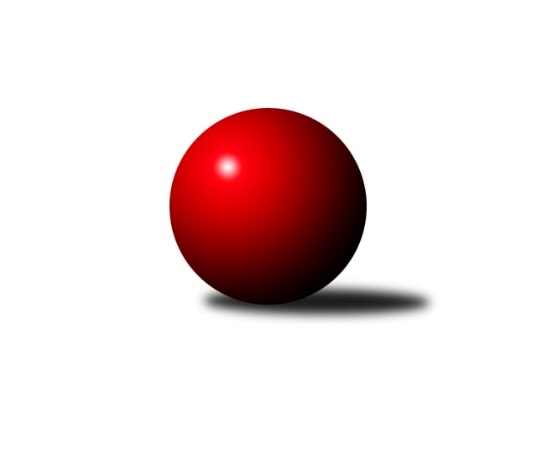 Č.22Ročník 2016/2017	25.5.2024 Mistrovství Prahy 1 2016/2017Statistika 22. kolaTabulka družstev:		družstvo	záp	výh	rem	proh	skore	sety	průměr	body	plné	dorážka	chyby	1.	TJ Praga Praha A	22	17	1	4	236 : 116 	(167.5 : 96.5)	2478	35	1692	786	36.2	2.	SC Radotín A	21	16	0	5	242 : 94 	(161.5 : 90.5)	2502	32	1718	784	31	3.	SK Uhelné sklady Praha A	20	14	1	5	200 : 120 	(137.5 : 102.5)	2399	29	1670	730	38.4	4.	TJ Astra Zahradní Město A	20	11	1	8	168 : 152 	(121.0 : 119.0)	2419	23	1699	720	44.4	5.	VSK ČVUT Praha A	21	10	2	9	169 : 167 	(128.0 : 124.0)	2445	22	1700	745	41.8	6.	KK Konstruktiva Praha  C	20	10	0	10	166 : 154 	(131.0 : 109.0)	2459	20	1696	763	38.4	7.	SK Meteor Praha A	20	10	0	10	162 : 158 	(123.0 : 117.0)	2402	20	1678	724	37.2	8.	SK Žižkov Praha B	20	9	2	9	152 : 168 	(116.0 : 124.0)	2404	20	1679	725	41.2	9.	Sokol Kobylisy A	20	9	0	11	160 : 160 	(125.0 : 115.0)	2401	18	1691	711	41.7	10.	TJ Sokol Rudná A	20	8	1	11	153 : 167 	(116.5 : 123.5)	2382	17	1678	704	50.6	11.	KK Slavia Praha B	20	8	0	12	130 : 190 	(106.0 : 134.0)	2344	16	1637	707	43.4	12.	SK Žižkov Praha C	21	6	2	13	133 : 203 	(102.5 : 149.5)	2406	14	1685	720	46	13.	KK Dopravní podniky Praha A	21	7	0	14	121 : 215 	(89.0 : 163.0)	2273	14	1595	678	54	14.	SK Uhelné sklady Praha B	20	6	1	13	139 : 181 	(111.0 : 129.0)	2344	13	1650	693	41.1	15.	PSK Union Praha B	20	6	1	13	117 : 203 	(100.5 : 139.5)	2364	13	1665	700	40.7Tabulka doma:		družstvo	záp	výh	rem	proh	skore	sety	průměr	body	maximum	minimum	1.	SC Radotín A	11	10	0	1	146 : 30 	(97.0 : 35.0)	2510	20	2589	2457	2.	TJ Praga Praha A	11	10	0	1	140 : 36 	(92.5 : 39.5)	2421	20	2506	2355	3.	SK Uhelné sklady Praha A	10	9	1	0	118 : 42 	(77.5 : 42.5)	2506	19	2604	2412	4.	SK Meteor Praha A	9	9	0	0	110 : 34 	(70.0 : 38.0)	2633	18	2697	2576	5.	TJ Astra Zahradní Město A	10	8	1	1	110 : 50 	(72.0 : 48.0)	2471	17	2559	2383	6.	KK Konstruktiva Praha  C	10	8	0	2	101 : 59 	(74.0 : 46.0)	2543	16	2623	2459	7.	Sokol Kobylisy A	10	7	0	3	107 : 53 	(77.0 : 43.0)	2360	14	2416	2280	8.	VSK ČVUT Praha A	11	7	0	4	104 : 72 	(73.5 : 58.5)	2513	14	2641	2396	9.	KK Slavia Praha B	10	7	0	3	94 : 66 	(70.0 : 50.0)	2445	14	2524	2344	10.	KK Dopravní podniky Praha A	11	7	0	4	91 : 85 	(58.5 : 73.5)	2294	14	2362	2213	11.	SK Žižkov Praha B	10	6	1	3	90 : 70 	(65.5 : 54.5)	2508	13	2615	2434	12.	SK Žižkov Praha C	10	5	1	4	83 : 77 	(58.0 : 62.0)	2515	11	2620	2403	13.	SK Uhelné sklady Praha B	10	5	0	5	86 : 74 	(60.5 : 59.5)	2452	10	2509	2366	14.	PSK Union Praha B	10	4	1	5	71 : 89 	(55.0 : 65.0)	2384	9	2498	2287	15.	TJ Sokol Rudná A	10	3	1	6	72 : 88 	(59.0 : 61.0)	2357	7	2458	2281Tabulka venku:		družstvo	záp	výh	rem	proh	skore	sety	průměr	body	maximum	minimum	1.	TJ Praga Praha A	11	7	1	3	96 : 80 	(75.0 : 57.0)	2483	15	2634	2286	2.	SC Radotín A	10	6	0	4	96 : 64 	(64.5 : 55.5)	2501	12	2620	2384	3.	SK Uhelné sklady Praha A	10	5	0	5	82 : 78 	(60.0 : 60.0)	2400	10	2511	2259	4.	TJ Sokol Rudná A	10	5	0	5	81 : 79 	(57.5 : 62.5)	2384	10	2608	2190	5.	VSK ČVUT Praha A	10	3	2	5	65 : 95 	(54.5 : 65.5)	2437	8	2639	2262	6.	SK Žižkov Praha B	10	3	1	6	62 : 98 	(50.5 : 69.5)	2405	7	2529	2226	7.	TJ Astra Zahradní Město A	10	3	0	7	58 : 102 	(49.0 : 71.0)	2413	6	2566	2284	8.	KK Konstruktiva Praha  C	10	2	0	8	65 : 95 	(57.0 : 63.0)	2447	4	2592	2305	9.	Sokol Kobylisy A	10	2	0	8	53 : 107 	(48.0 : 72.0)	2406	4	2510	2261	10.	PSK Union Praha B	10	2	0	8	46 : 114 	(45.5 : 74.5)	2362	4	2504	2282	11.	SK Uhelné sklady Praha B	10	1	1	8	53 : 107 	(50.5 : 69.5)	2342	3	2516	2180	12.	SK Žižkov Praha C	11	1	1	9	50 : 126 	(44.5 : 87.5)	2395	3	2480	2291	13.	SK Meteor Praha A	11	1	0	10	52 : 124 	(53.0 : 79.0)	2373	2	2482	2265	14.	KK Slavia Praha B	10	1	0	9	36 : 124 	(36.0 : 84.0)	2342	2	2561	2206	15.	KK Dopravní podniky Praha A	10	0	0	10	30 : 130 	(30.5 : 89.5)	2270	0	2420	1950Tabulka podzimní části:		družstvo	záp	výh	rem	proh	skore	sety	průměr	body	doma	venku	1.	TJ Praga Praha A	14	10	1	3	146 : 78 	(103.5 : 64.5)	2492	21 	6 	0 	0 	4 	1 	3	2.	SK Uhelné sklady Praha A	14	9	1	4	136 : 88 	(95.5 : 72.5)	2401	19 	6 	1 	0 	3 	0 	4	3.	SC Radotín A	14	9	0	5	146 : 78 	(99.5 : 68.5)	2519	18 	6 	0 	1 	3 	0 	4	4.	Sokol Kobylisy A	14	8	0	6	129 : 95 	(95.0 : 73.0)	2424	16 	6 	0 	1 	2 	0 	5	5.	SK Meteor Praha A	14	8	0	6	124 : 100 	(90.0 : 78.0)	2425	16 	7 	0 	0 	1 	0 	6	6.	VSK ČVUT Praha A	14	7	2	5	119 : 105 	(88.5 : 79.5)	2463	16 	5 	0 	2 	2 	2 	3	7.	TJ Astra Zahradní Město A	14	7	1	6	114 : 110 	(83.0 : 85.0)	2431	15 	6 	1 	0 	1 	0 	6	8.	TJ Sokol Rudná A	14	7	0	7	117 : 107 	(88.5 : 79.5)	2415	14 	3 	0 	5 	4 	0 	2	9.	SK Žižkov Praha B	14	6	2	6	108 : 116 	(79.0 : 89.0)	2410	14 	5 	1 	1 	1 	1 	5	10.	KK Konstruktiva Praha  C	14	6	0	8	104 : 120 	(82.0 : 86.0)	2416	12 	5 	0 	2 	1 	0 	6	11.	SK Uhelné sklady Praha B	14	5	0	9	100 : 124 	(79.5 : 88.5)	2338	10 	4 	0 	3 	1 	0 	6	12.	SK Žižkov Praha C	14	4	2	8	91 : 133 	(66.5 : 101.5)	2384	10 	3 	1 	3 	1 	1 	5	13.	KK Slavia Praha B	14	5	0	9	86 : 138 	(76.0 : 92.0)	2352	10 	5 	0 	2 	0 	0 	7	14.	KK Dopravní podniky Praha A	14	5	0	9	77 : 147 	(58.0 : 110.0)	2305	10 	5 	0 	2 	0 	0 	7	15.	PSK Union Praha B	14	4	1	9	83 : 141 	(75.5 : 92.5)	2361	9 	3 	1 	3 	1 	0 	6Tabulka jarní části:		družstvo	záp	výh	rem	proh	skore	sety	průměr	body	doma	venku	1.	SC Radotín A	7	7	0	0	96 : 16 	(62.0 : 22.0)	2469	14 	4 	0 	0 	3 	0 	0 	2.	TJ Praga Praha A	8	7	0	1	90 : 38 	(64.0 : 32.0)	2447	14 	4 	0 	1 	3 	0 	0 	3.	SK Uhelné sklady Praha A	6	5	0	1	64 : 32 	(42.0 : 30.0)	2423	10 	3 	0 	0 	2 	0 	1 	4.	KK Konstruktiva Praha  C	6	4	0	2	62 : 34 	(49.0 : 23.0)	2568	8 	3 	0 	0 	1 	0 	2 	5.	TJ Astra Zahradní Město A	6	4	0	2	54 : 42 	(38.0 : 34.0)	2416	8 	2 	0 	1 	2 	0 	1 	6.	SK Žižkov Praha B	6	3	0	3	44 : 52 	(37.0 : 35.0)	2420	6 	1 	0 	2 	2 	0 	1 	7.	KK Slavia Praha B	6	3	0	3	44 : 52 	(30.0 : 42.0)	2363	6 	2 	0 	1 	1 	0 	2 	8.	VSK ČVUT Praha A	7	3	0	4	50 : 62 	(39.5 : 44.5)	2457	6 	2 	0 	2 	1 	0 	2 	9.	SK Meteor Praha A	6	2	0	4	38 : 58 	(33.0 : 39.0)	2415	4 	2 	0 	0 	0 	0 	4 	10.	KK Dopravní podniky Praha A	7	2	0	5	44 : 68 	(31.0 : 53.0)	2242	4 	2 	0 	2 	0 	0 	3 	11.	SK Žižkov Praha C	7	2	0	5	42 : 70 	(36.0 : 48.0)	2453	4 	2 	0 	1 	0 	0 	4 	12.	PSK Union Praha B	6	2	0	4	34 : 62 	(25.0 : 47.0)	2372	4 	1 	0 	2 	1 	0 	2 	13.	SK Uhelné sklady Praha B	6	1	1	4	39 : 57 	(31.5 : 40.5)	2440	3 	1 	0 	2 	0 	1 	2 	14.	TJ Sokol Rudná A	6	1	1	4	36 : 60 	(28.0 : 44.0)	2332	3 	0 	1 	1 	1 	0 	3 	15.	Sokol Kobylisy A	6	1	0	5	31 : 65 	(30.0 : 42.0)	2335	2 	1 	0 	2 	0 	0 	3 Zisk bodů pro družstvo:		jméno hráče	družstvo	body	zápasy	v %	dílčí body	sety	v %	1.	Rostislav Kašpar 	TJ Praga Praha A 	38	/	22	(86%)		/		(%)	2.	Martin Pondělíček 	SC Radotín A 	36	/	21	(86%)		/		(%)	3.	Pavel Červinka 	Sokol Kobylisy A 	33	/	19	(87%)		/		(%)	4.	Antonín Knobloch 	SK Uhelné sklady Praha A 	32	/	19	(84%)		/		(%)	5.	Adam Vejvoda 	VSK ČVUT Praha A 	32	/	20	(80%)		/		(%)	6.	Pavel Dvořák 	SC Radotín A 	32	/	21	(76%)		/		(%)	7.	Petr Dvořák 	SC Radotín A 	30	/	20	(75%)		/		(%)	8.	Jan Neckář 	SK Žižkov Praha B 	30	/	20	(75%)		/		(%)	9.	Robert Asimus 	SC Radotín A 	30	/	21	(71%)		/		(%)	10.	Vladimír Zdražil 	SC Radotín A 	28	/	20	(70%)		/		(%)	11.	David Kašpar 	TJ Praga Praha A 	28	/	20	(70%)		/		(%)	12.	Jaroslav Vondrák 	KK Dopravní podniky Praha A 	28	/	20	(70%)		/		(%)	13.	Lubomír Chudoba 	Sokol Kobylisy A 	27	/	19	(71%)		/		(%)	14.	Karel Hybš 	KK Konstruktiva Praha  C 	26	/	18	(72%)		/		(%)	15.	Martin Novák 	SK Uhelné sklady Praha A 	26	/	18	(72%)		/		(%)	16.	Pavel Forman 	KK Slavia Praha B 	26	/	19	(68%)		/		(%)	17.	Zdeněk Barcal 	SK Meteor Praha A 	26	/	20	(65%)		/		(%)	18.	Miroslav Míchal 	SK Uhelné sklady Praha B 	24	/	15	(80%)		/		(%)	19.	Miloslav Všetečka 	SK Žižkov Praha B 	24	/	17	(71%)		/		(%)	20.	Zbyněk Sedlák 	SK Uhelné sklady Praha A 	24	/	17	(71%)		/		(%)	21.	Pavel Janoušek 	TJ Praga Praha A 	24	/	19	(63%)		/		(%)	22.	Martin Lukáš 	SK Žižkov Praha B 	24	/	19	(63%)		/		(%)	23.	Karel Mašek 	Sokol Kobylisy A 	24	/	20	(60%)		/		(%)	24.	Pavel Strnad 	TJ Sokol Rudná A 	24	/	20	(60%)		/		(%)	25.	Pavel Váňa 	SK Žižkov Praha C 	24	/	21	(57%)		/		(%)	26.	Vlastimil Bachor 	TJ Sokol Rudná A 	23	/	16	(72%)		/		(%)	27.	Petr Tepličanec 	KK Konstruktiva Praha  C 	22	/	14	(79%)		/		(%)	28.	Milan Komorník 	TJ Praga Praha A 	22	/	17	(65%)		/		(%)	29.	Tomáš Dvořák 	SK Uhelné sklady Praha A 	22	/	18	(61%)		/		(%)	30.	Daniel Veselý 	TJ Astra Zahradní Město A 	22	/	18	(61%)		/		(%)	31.	Jaroslav Kourek 	TJ Praga Praha A 	22	/	19	(58%)		/		(%)	32.	Pavel Plachý 	SK Meteor Praha A 	22	/	19	(58%)		/		(%)	33.	Jiří Piskáček 	VSK ČVUT Praha A 	22	/	19	(58%)		/		(%)	34.	Jaroslav Žítek 	Sokol Kobylisy A 	22	/	20	(55%)		/		(%)	35.	Jindra Pokorná 	SK Meteor Praha A 	22	/	20	(55%)		/		(%)	36.	Petr Míchal 	SK Uhelné sklady Praha B 	21	/	16	(66%)		/		(%)	37.	Hana Křemenová 	SK Žižkov Praha C 	21	/	17	(62%)		/		(%)	38.	Petr Barchánek 	KK Konstruktiva Praha  C 	21	/	18	(58%)		/		(%)	39.	Jaromír Fabián 	SK Žižkov Praha C 	21	/	21	(50%)		/		(%)	40.	Anna Sailerová 	SK Žižkov Praha B 	20	/	17	(59%)		/		(%)	41.	Michal Ostatnický 	KK Konstruktiva Praha  C 	20	/	17	(59%)		/		(%)	42.	Markéta Míchalová 	SK Uhelné sklady Praha B 	20	/	19	(53%)		/		(%)	43.	Radek Fiala 	TJ Astra Zahradní Město A 	20	/	19	(53%)		/		(%)	44.	Vlastimil Bočánek 	SK Uhelné sklady Praha B 	19	/	13	(73%)		/		(%)	45.	Tomáš Doležal 	TJ Astra Zahradní Město A 	18	/	17	(53%)		/		(%)	46.	Marek Šveda 	TJ Astra Zahradní Město A 	18	/	18	(50%)		/		(%)	47.	Josef Kučera 	SK Meteor Praha A 	18	/	18	(50%)		/		(%)	48.	Lidmila Fořtová 	KK Slavia Praha B 	18	/	19	(47%)		/		(%)	49.	Petr Kašpar 	TJ Praga Praha A 	18	/	19	(47%)		/		(%)	50.	Pavel Jahelka 	VSK ČVUT Praha A 	18	/	20	(45%)		/		(%)	51.	Roman Tumpach 	SK Uhelné sklady Praha B 	18	/	20	(45%)		/		(%)	52.	Miroslav Kochánek 	VSK ČVUT Praha A 	18	/	20	(45%)		/		(%)	53.	Pavel Moravec 	PSK Union Praha B 	17	/	20	(43%)		/		(%)	54.	Miroslav Klement 	KK Konstruktiva Praha  C 	16	/	17	(47%)		/		(%)	55.	Jaromír Bok 	TJ Sokol Rudná A 	16	/	17	(47%)		/		(%)	56.	Josef Tesař 	SK Meteor Praha A 	16	/	18	(44%)		/		(%)	57.	Tomáš Hroza 	TJ Astra Zahradní Město A 	16	/	18	(44%)		/		(%)	58.	Jan Hloušek 	SK Uhelné sklady Praha A 	16	/	18	(44%)		/		(%)	59.	Jaroslav Dryák 	TJ Astra Zahradní Město A 	16	/	19	(42%)		/		(%)	60.	Tomáš Rybka 	KK Slavia Praha B 	16	/	20	(40%)		/		(%)	61.	Petr Zelenka 	TJ Sokol Rudná A 	14	/	10	(70%)		/		(%)	62.	Jiří Spěváček 	TJ Sokol Rudná A 	14	/	13	(54%)		/		(%)	63.	Jiří Ujhelyi 	SC Radotín A 	14	/	16	(44%)		/		(%)	64.	Bohumil Bazika 	SK Uhelné sklady Praha A 	14	/	17	(41%)		/		(%)	65.	Tomáš Kazimour 	SK Žižkov Praha C 	14	/	18	(39%)		/		(%)	66.	Jarmila Fremrová 	PSK Union Praha B 	14	/	20	(35%)		/		(%)	67.	Milan Vejvoda 	VSK ČVUT Praha A 	13	/	20	(33%)		/		(%)	68.	Jiří Ludvík 	KK Dopravní podniky Praha A 	13	/	21	(31%)		/		(%)	69.	Jiří Tala 	KK Slavia Praha B 	12	/	9	(67%)		/		(%)	70.	Jan Novák 	KK Dopravní podniky Praha A 	12	/	16	(38%)		/		(%)	71.	Martin Khol 	PSK Union Praha B 	12	/	17	(35%)		/		(%)	72.	Josef Jurášek 	SK Meteor Praha A 	12	/	17	(35%)		/		(%)	73.	Pavlína Kašparová 	PSK Union Praha B 	12	/	18	(33%)		/		(%)	74.	Pavel Kantner 	PSK Union Praha B 	12	/	19	(32%)		/		(%)	75.	Petr Soukup 	KK Dopravní podniky Praha A 	12	/	21	(29%)		/		(%)	76.	Miroslav Kopal 	SK Uhelné sklady Praha A 	10	/	8	(63%)		/		(%)	77.	Karel Kohout 	TJ Sokol Rudná A 	10	/	13	(38%)		/		(%)	78.	Vladimír Kohout 	Sokol Kobylisy A 	10	/	18	(28%)		/		(%)	79.	Václav Bouchal 	PSK Union Praha B 	8	/	4	(100%)		/		(%)	80.	Jan Knyttl 	VSK ČVUT Praha A 	8	/	6	(67%)		/		(%)	81.	Vladimír Škrabal 	SK Žižkov Praha C 	8	/	6	(67%)		/		(%)	82.	Jiří Sládek 	KK Slavia Praha B 	8	/	7	(57%)		/		(%)	83.	Radovan Šimůnek 	TJ Astra Zahradní Město A 	8	/	7	(57%)		/		(%)	84.	Štěpán Kandl 	KK Dopravní podniky Praha A 	8	/	8	(50%)		/		(%)	85.	Karel Novotný 	TJ Sokol Rudná A 	8	/	14	(29%)		/		(%)	86.	Samuel Fujko 	KK Konstruktiva Praha  C 	8	/	17	(24%)		/		(%)	87.	Evžen Bartaloš 	SK Žižkov Praha B 	8	/	17	(24%)		/		(%)	88.	Josef Gebr 	SK Žižkov Praha B 	8	/	18	(22%)		/		(%)	89.	Jiří Novotný 	KK Konstruktiva Praha  C 	7	/	13	(27%)		/		(%)	90.	Petr Opatovský 	SK Žižkov Praha C 	7	/	21	(17%)		/		(%)	91.	Radek Kneř 	SC Radotín A 	6	/	6	(50%)		/		(%)	92.	Jiří Škoda 	VSK ČVUT Praha A 	6	/	6	(50%)		/		(%)	93.	Pavel Jakubík 	PSK Union Praha B 	6	/	7	(43%)		/		(%)	94.	Michal Bartoš 	TJ Praga Praha A 	6	/	9	(33%)		/		(%)	95.	Nikola Zuzánková 	KK Slavia Praha B 	6	/	11	(27%)		/		(%)	96.	Jiří Mudra 	SK Uhelné sklady Praha B 	6	/	11	(27%)		/		(%)	97.	Anna Neckařová 	KK Dopravní podniky Praha A 	6	/	11	(27%)		/		(%)	98.	Jan Mařánek 	TJ Sokol Rudná A 	6	/	13	(23%)		/		(%)	99.	Milan Mareš ml.	KK Slavia Praha B 	4	/	2	(100%)		/		(%)	100.	Petr Stoklasa 	KK Dopravní podniky Praha A 	4	/	4	(50%)		/		(%)	101.	David Knoll 	VSK ČVUT Praha A 	4	/	4	(50%)		/		(%)	102.	Michal Vorlíček 	PSK Union Praha B 	4	/	4	(50%)		/		(%)	103.	Vladimír Vošický 	SK Meteor Praha A 	4	/	6	(33%)		/		(%)	104.	Tomáš Tejnor 	KK Slavia Praha B 	4	/	12	(17%)		/		(%)	105.	Jan Špinka 	SK Žižkov Praha C 	4	/	14	(14%)		/		(%)	106.	Ladislav Kroužel 	Sokol Kobylisy A 	4	/	19	(11%)		/		(%)	107.	Pavel Černý 	SK Uhelné sklady Praha B 	3	/	7	(21%)		/		(%)	108.	Luboš Kocmich 	VSK ČVUT Praha A 	2	/	1	(100%)		/		(%)	109.	Radek Pauk 	SC Radotín A 	2	/	1	(100%)		/		(%)	110.	Šarlota Smutná 	KK Konstruktiva Praha  C 	2	/	1	(100%)		/		(%)	111.	František Rusin 	TJ Astra Zahradní Město A 	2	/	1	(100%)		/		(%)	112.	Michal Matyska 	Sokol Kobylisy A 	2	/	1	(100%)		/		(%)	113.	Vladimír Dvořák 	SK Meteor Praha A 	2	/	1	(100%)		/		(%)	114.	Naďa Elstnerová 	PSK Union Praha B 	2	/	1	(100%)		/		(%)	115.	Miloslav Fous 	PSK Union Praha B 	2	/	1	(100%)		/		(%)	116.	Jaroslav Pleticha ml.	KK Konstruktiva Praha  C 	2	/	1	(100%)		/		(%)	117.	Miluše Kohoutová 	TJ Sokol Rudná A 	2	/	1	(100%)		/		(%)	118.	Miroslav Plachý 	SK Uhelné sklady Praha A 	2	/	2	(50%)		/		(%)	119.	Petr Štich 	SK Uhelné sklady Praha B 	2	/	2	(50%)		/		(%)	120.	Miroslav Tomeš 	KK Dopravní podniky Praha A 	2	/	2	(50%)		/		(%)	121.	Jiří Tencar 	VSK ČVUT Praha A 	2	/	2	(50%)		/		(%)	122.	Josef Málek 	KK Dopravní podniky Praha A 	2	/	2	(50%)		/		(%)	123.	Milan Švarc 	KK Dopravní podniky Praha A 	2	/	2	(50%)		/		(%)	124.	Lenka Špačková 	SK Žižkov Praha C 	2	/	2	(50%)		/		(%)	125.	Josef Kocan 	KK Slavia Praha B 	2	/	2	(50%)		/		(%)	126.	Jindřich Habada 	KK Dopravní podniky Praha A 	2	/	2	(50%)		/		(%)	127.	Tomáš Smékal 	TJ Praga Praha A 	2	/	2	(50%)		/		(%)	128.	Vojtěch Vojtíšek 	Sokol Kobylisy A 	2	/	3	(33%)		/		(%)	129.	Josef Mach 	PSK Union Praha B 	2	/	3	(33%)		/		(%)	130.	Petr Kšír 	TJ Praga Praha A 	2	/	3	(33%)		/		(%)	131.	Jiří Brada 	KK Dopravní podniky Praha A 	2	/	4	(25%)		/		(%)	132.	Petr Moravec 	PSK Union Praha B 	2	/	5	(20%)		/		(%)	133.	Tomáš Pokorný 	SK Žižkov Praha C 	2	/	5	(20%)		/		(%)	134.	Michal Fořt 	KK Slavia Praha B 	2	/	5	(20%)		/		(%)	135.	Adam Rajnoch 	SK Uhelné sklady Praha B 	2	/	14	(7%)		/		(%)	136.	Martin Štochl 	KK Dopravní podniky Praha A 	0	/	1	(0%)		/		(%)	137.	Martin Kovář 	TJ Praga Praha A 	0	/	1	(0%)		/		(%)	138.	Antonín Švarc 	KK Dopravní podniky Praha A 	0	/	1	(0%)		/		(%)	139.	Martin Jelínek 	TJ Praga Praha A 	0	/	1	(0%)		/		(%)	140.	Miroslav Málek 	KK Dopravní podniky Praha A 	0	/	1	(0%)		/		(%)	141.	Marek Sedlák 	TJ Astra Zahradní Město A 	0	/	1	(0%)		/		(%)	142.	Vladimír Tala 	KK Slavia Praha B 	0	/	1	(0%)		/		(%)	143.	Zdeněk Fůra 	Sokol Kobylisy A 	0	/	1	(0%)		/		(%)	144.	František Vondráček 	KK Konstruktiva Praha  C 	0	/	1	(0%)		/		(%)	145.	Libuše Zichová 	KK Konstruktiva Praha  C 	0	/	1	(0%)		/		(%)	146.	Miloslav Dušek 	SK Uhelné sklady Praha A 	0	/	1	(0%)		/		(%)	147.	Milan Mareš st.	KK Slavia Praha B 	0	/	1	(0%)		/		(%)	148.	Karel Kochánek 	VSK ČVUT Praha A 	0	/	1	(0%)		/		(%)	149.	Jiří Kryda ml.	KK Slavia Praha B 	0	/	1	(0%)		/		(%)	150.	Jindra Kafková 	SK Uhelné sklady Praha B 	0	/	1	(0%)		/		(%)	151.	Lubomír Čech 	KK Dopravní podniky Praha A 	0	/	1	(0%)		/		(%)	152.	Zdeněk Boháč 	SK Meteor Praha A 	0	/	1	(0%)		/		(%)	153.	Pavel Baroch 	PSK Union Praha B 	0	/	1	(0%)		/		(%)	154.	Jiří Kryda st.	KK Slavia Praha B 	0	/	1	(0%)		/		(%)	155.	Michal Kocan 	KK Slavia Praha B 	0	/	2	(0%)		/		(%)	156.	Martin Tožička 	SK Žižkov Praha B 	0	/	2	(0%)		/		(%)	157.	Jakub Vodička 	TJ Astra Zahradní Město A 	0	/	2	(0%)		/		(%)	158.	Dana Školová 	SK Uhelné sklady Praha B 	0	/	2	(0%)		/		(%)	159.	Ladislav Vachule 	TJ Sokol Rudná A 	0	/	3	(0%)		/		(%)	160.	Richard Glas 	VSK ČVUT Praha A 	0	/	3	(0%)		/		(%)	161.	Tomáš Kuneš 	VSK ČVUT Praha A 	0	/	4	(0%)		/		(%)	162.	Marek Fritsch 	KK Slavia Praha B 	0	/	8	(0%)		/		(%)	163.	Deno Klos 	KK Dopravní podniky Praha A 	0	/	8	(0%)		/		(%)	164.	Karel Bubeníček 	SK Žižkov Praha B 	0	/	10	(0%)		/		(%)Průměry na kuželnách:		kuželna	průměr	plné	dorážka	chyby	výkon na hráče	1.	Meteor, 1-2	2587	1775	811	33.5	(431.2)	2.	SK Žižkov Praha, 3-4	2501	1731	769	40.6	(416.8)	3.	KK Konstruktiva Praha, 1-6	2479	1724	755	45.6	(413.3)	4.	KK Slavia Praha, 1-4	2473	1717	755	41.9	(412.2)	5.	Zvon, 1-2	2454	1694	760	34.9	(409.1)	6.	Zahr. Město, 1-2	2444	1709	735	41.9	(407.4)	7.	Radotín, 1-4	2426	1687	738	40.8	(404.4)	8.	PSK Union Praha, 1-4	2399	1666	733	34.3	(400.0)	9.	TJ Sokol Rudná, 1-2	2363	1671	691	54.0	(393.8)	10.	Karlov, 1-2	2338	1638	699	49.2	(389.7)	11.	Kobylisy, 1-2	2333	1633	699	43.0	(388.9)	12.	SK Žižkov, 1-2	2310	1619	690	46.2	(385.1)	13.	- volno -, 1-4	0	0	0	0.0	(0.0)Nejlepší výkony na kuželnách:Meteor, 1-2SK Meteor Praha A	2697	8. kolo	Jindra Pokorná 	SK Meteor Praha A	494	8. koloSK Meteor Praha A	2684	12. kolo	Martin Novák 	SK Uhelné sklady Praha A	487	22. koloSK Meteor Praha A	2667	22. kolo	Michal Ostatnický 	KK Konstruktiva Praha  C	483	18. koloSK Meteor Praha A	2656	14. kolo	Jaroslav Kourek 	TJ Praga Praha A	478	8. koloSK Meteor Praha A	2656	6. kolo	Jindra Pokorná 	SK Meteor Praha A	477	12. koloTJ Praga Praha A	2634	8. kolo	Petr Tepličanec 	KK Konstruktiva Praha  C	476	18. koloSK Meteor Praha A	2633	4. kolo	Zdeněk Barcal 	SK Meteor Praha A	475	22. koloSK Meteor Praha A	2617	18. kolo	Josef Tesař 	SK Meteor Praha A	470	22. koloSK Meteor Praha A	2603	10. kolo	Bohumil Bazika 	SK Uhelné sklady Praha A	468	22. koloKK Konstruktiva Praha  C	2592	18. kolo	Pavel Plachý 	SK Meteor Praha A	467	14. koloSK Žižkov Praha, 3-4VSK ČVUT Praha A	2641	2. kolo	Adam Vejvoda 	VSK ČVUT Praha A	483	16. koloVSK ČVUT Praha A	2594	18. kolo	Adam Vejvoda 	VSK ČVUT Praha A	481	2. koloSC Radotín A	2576	10. kolo	Michal Ostatnický 	KK Konstruktiva Praha  C	475	16. koloTJ Astra Zahradní Město A	2566	4. kolo	Rostislav Kašpar 	TJ Praga Praha A	473	6. koloTJ Sokol Rudná A	2553	22. kolo	Daniel Veselý 	TJ Astra Zahradní Město A	467	4. koloVSK ČVUT Praha A	2550	16. kolo	Adam Vejvoda 	VSK ČVUT Praha A	464	22. koloKK Konstruktiva Praha  C	2541	16. kolo	Pavel Jahelka 	VSK ČVUT Praha A	462	2. koloVSK ČVUT Praha A	2533	6. kolo	Jan Knyttl 	VSK ČVUT Praha A	461	18. koloVSK ČVUT Praha A	2521	4. kolo	Petr Dvořák 	SC Radotín A	460	10. koloVSK ČVUT Praha A	2515	13. kolo	Jaromír Bok 	TJ Sokol Rudná A	457	22. koloKK Konstruktiva Praha, 1-6TJ Praga Praha A	2625	10. kolo	Karel Mašek 	Sokol Kobylisy A	484	12. koloKK Konstruktiva Praha  C	2623	12. kolo	Jindra Pokorná 	SK Meteor Praha A	468	3. koloKK Konstruktiva Praha  C	2605	22. kolo	Karel Hybš 	KK Konstruktiva Praha  C	465	12. koloKK Konstruktiva Praha  C	2591	3. kolo	Štěpán Kandl 	KK Dopravní podniky Praha A	463	17. koloKK Konstruktiva Praha  C	2581	19. kolo	Petr Tepličanec 	KK Konstruktiva Praha  C	462	22. koloVSK ČVUT Praha A	2581	1. kolo	Rostislav Kašpar 	TJ Praga Praha A	461	10. koloKK Konstruktiva Praha  C	2574	8. kolo	Jiří Piskáček 	VSK ČVUT Praha A	460	1. koloKK Konstruktiva Praha  C	2541	10. kolo	Luboš Kocmich 	VSK ČVUT Praha A	459	1. koloSokol Kobylisy A	2510	12. kolo	Karel Hybš 	KK Konstruktiva Praha  C	458	3. koloKK Konstruktiva Praha  C	2505	17. kolo	Petr Tepličanec 	KK Konstruktiva Praha  C	456	10. koloKK Slavia Praha, 1-4VSK ČVUT Praha A	2639	17. kolo	Adam Vejvoda 	VSK ČVUT Praha A	483	17. koloSK Žižkov Praha C	2620	19. kolo	Miloslav Všetečka 	SK Žižkov Praha B	482	1. koloSC Radotín A	2620	1. kolo	Jiří Ludvík 	KK Dopravní podniky Praha A	479	3. koloSK Žižkov Praha B	2615	14. kolo	Jaromír Fabián 	SK Žižkov Praha C	478	19. koloTJ Sokol Rudná A	2608	12. kolo	Petr Barchánek 	KK Konstruktiva Praha  C	474	21. koloSK Žižkov Praha C	2607	17. kolo	Hana Křemenová 	SK Žižkov Praha C	473	8. koloTJ Praga Praha A	2596	12. kolo	Jan Knyttl 	VSK ČVUT Praha A	472	17. koloSK Žižkov Praha B	2582	3. kolo	Karel Kohout 	TJ Sokol Rudná A	471	12. koloKK Konstruktiva Praha  C	2575	21. kolo	Miloslav Všetečka 	SK Žižkov Praha B	471	19. koloSK Žižkov Praha C	2552	10. kolo	Pavel Váňa 	SK Žižkov Praha C	469	12. koloZvon, 1-2SK Uhelné sklady Praha A	2604	5. kolo	Martin Lukáš 	SK Žižkov Praha B	494	16. koloTJ Praga Praha A	2560	14. kolo	Antonín Knobloch 	SK Uhelné sklady Praha A	472	4. koloSK Uhelné sklady Praha A	2558	14. kolo	Antonín Knobloch 	SK Uhelné sklady Praha A	471	7. koloSK Uhelné sklady Praha A	2536	11. kolo	Pavel Červinka 	Sokol Kobylisy A	467	22. koloTJ Praga Praha A	2529	20. kolo	Antonín Knobloch 	SK Uhelné sklady Praha A	466	5. koloSK Žižkov Praha B	2529	16. kolo	Antonín Knobloch 	SK Uhelné sklady Praha A	463	21. koloSK Uhelné sklady Praha A	2525	19. kolo	Martin Novák 	SK Uhelné sklady Praha A	460	3. koloSK Uhelné sklady Praha A	2511	4. kolo	Miloslav Všetečka 	SK Žižkov Praha B	458	16. koloSK Uhelné sklady Praha B	2509	8. kolo	Jan Hloušek 	SK Uhelné sklady Praha A	455	5. koloSK Uhelné sklady Praha A	2506	21. kolo	Pavel Janoušek 	TJ Praga Praha A	454	20. koloZahr. Město, 1-2SC Radotín A	2572	17. kolo	Václav Bouchal 	PSK Union Praha B	458	1. koloTJ Astra Zahradní Město A	2559	21. kolo	Martin Pondělíček 	SC Radotín A	457	17. koloTJ Astra Zahradní Město A	2483	5. kolo	Vladimír Zdražil 	SC Radotín A	448	17. koloTJ Astra Zahradní Město A	2480	9. kolo	Marek Šveda 	TJ Astra Zahradní Město A	447	21. koloTJ Astra Zahradní Město A	2478	14. kolo	Robert Asimus 	SC Radotín A	445	17. koloTJ Astra Zahradní Město A	2474	7. kolo	Daniel Veselý 	TJ Astra Zahradní Město A	444	3. koloTJ Astra Zahradní Město A	2474	1. kolo	Adam Vejvoda 	VSK ČVUT Praha A	441	19. koloTJ Astra Zahradní Město A	2469	19. kolo	Marek Šveda 	TJ Astra Zahradní Město A	440	12. koloTJ Astra Zahradní Město A	2464	3. kolo	Radovan Šimůnek 	TJ Astra Zahradní Město A	437	19. koloSK Žižkov Praha B	2458	9. kolo	Tomáš Doležal 	TJ Astra Zahradní Město A	436	21. koloRadotín, 1-4SC Radotín A	2589	15. kolo	Pavel Červinka 	Sokol Kobylisy A	476	6. koloSC Radotín A	2562	18. kolo	Martin Pondělíček 	SC Radotín A	471	15. koloSC Radotín A	2550	2. kolo	Martin Pondělíček 	SC Radotín A	458	6. koloSC Radotín A	2540	6. kolo	Martin Pondělíček 	SC Radotín A	457	22. koloSC Radotín A	2521	22. kolo	Pavel Dvořák 	SC Radotín A	455	15. koloSC Radotín A	2510	11. kolo	Martin Pondělíček 	SC Radotín A	445	2. koloSC Radotín A	2492	13. kolo	Petr Dvořák 	SC Radotín A	445	18. koloTJ Praga Praha A	2478	4. kolo	Tomáš Dvořák 	SK Uhelné sklady Praha A	442	18. koloSC Radotín A	2466	4. kolo	Robert Asimus 	SC Radotín A	439	20. koloSC Radotín A	2463	9. kolo	Robert Asimus 	SC Radotín A	439	4. koloPSK Union Praha, 1-4PSK Union Praha B	2498	7. kolo	Pavel Moravec 	PSK Union Praha B	455	7. koloSC Radotín A	2497	7. kolo	Pavel Strnad 	TJ Sokol Rudná A	453	4. koloTJ Sokol Rudná A	2479	4. kolo	Martin Pondělíček 	SC Radotín A	448	7. koloVSK ČVUT Praha A	2446	9. kolo	Rostislav Kašpar 	TJ Praga Praha A	432	18. koloPSK Union Praha B	2445	11. kolo	Martin Khol 	PSK Union Praha B	432	11. koloSK Žižkov Praha C	2439	15. kolo	Vladimír Zdražil 	SC Radotín A	429	7. koloPSK Union Praha B	2430	9. kolo	Tomáš Pokorný 	SK Žižkov Praha C	429	15. koloTJ Praga Praha A	2427	18. kolo	Jaromír Fabián 	SK Žižkov Praha C	427	15. koloTJ Astra Zahradní Město A	2413	16. kolo	Jan Knyttl 	VSK ČVUT Praha A	426	9. koloPSK Union Praha B	2401	13. kolo	Josef Kučera 	SK Meteor Praha A	425	11. koloTJ Sokol Rudná, 1-2KK Konstruktiva Praha  C	2465	11. kolo	Pavel Strnad 	TJ Sokol Rudná A	458	7. koloTJ Sokol Rudná A	2458	7. kolo	Karel Hybš 	KK Konstruktiva Praha  C	455	11. koloSokol Kobylisy A	2437	3. kolo	Pavel Červinka 	Sokol Kobylisy A	453	3. koloSC Radotín A	2420	5. kolo	Pavel Moravec 	PSK Union Praha B	439	19. koloTJ Sokol Rudná A	2413	5. kolo	Vojtěch Vojtíšek 	Sokol Kobylisy A	433	3. koloPSK Union Praha B	2412	19. kolo	Vlastimil Bachor 	TJ Sokol Rudná A	433	15. koloTJ Sokol Rudná A	2391	9. kolo	Petr Tepličanec 	KK Konstruktiva Praha  C	432	11. koloTJ Sokol Rudná A	2389	13. kolo	Petr Zelenka 	TJ Sokol Rudná A	432	21. koloVSK ČVUT Praha A	2353	7. kolo	Karel Novotný 	TJ Sokol Rudná A	430	5. koloTJ Sokol Rudná A	2345	3. kolo	Pavel Váňa 	SK Žižkov Praha C	427	13. koloKarlov, 1-2TJ Praga Praha A	2506	13. kolo	Rostislav Kašpar 	TJ Praga Praha A	469	9. koloTJ Praga Praha A	2496	21. kolo	David Kašpar 	TJ Praga Praha A	461	21. koloTJ Praga Praha A	2474	9. kolo	Rostislav Kašpar 	TJ Praga Praha A	455	19. koloTJ Praga Praha A	2435	17. kolo	Milan Komorník 	TJ Praga Praha A	447	13. koloTJ Praga Praha A	2423	7. kolo	Rostislav Kašpar 	TJ Praga Praha A	442	17. koloTJ Praga Praha A	2415	11. kolo	Rostislav Kašpar 	TJ Praga Praha A	439	13. koloTJ Praga Praha A	2384	19. kolo	Rostislav Kašpar 	TJ Praga Praha A	436	21. koloSC Radotín A	2384	19. kolo	Jaroslav Kourek 	TJ Praga Praha A	434	5. koloTJ Praga Praha A	2364	5. kolo	Pavel Janoušek 	TJ Praga Praha A	433	11. koloTJ Praga Praha A	2357	16. kolo	Petr Kašpar 	TJ Praga Praha A	432	7. koloKobylisy, 1-2SC Radotín A	2421	21. kolo	Pavel Červinka 	Sokol Kobylisy A	443	21. koloSK Uhelné sklady Praha A	2419	16. kolo	Pavel Červinka 	Sokol Kobylisy A	439	2. koloSokol Kobylisy A	2416	18. kolo	Pavel Červinka 	Sokol Kobylisy A	436	5. koloSokol Kobylisy A	2412	5. kolo	Karel Mašek 	Sokol Kobylisy A	435	2. koloSokol Kobylisy A	2412	2. kolo	Pavel Červinka 	Sokol Kobylisy A	433	18. koloSokol Kobylisy A	2399	11. kolo	Jaroslav Žítek 	Sokol Kobylisy A	433	5. koloSokol Kobylisy A	2369	15. kolo	Antonín Knobloch 	SK Uhelné sklady Praha A	431	16. koloSK Žižkov Praha B	2362	13. kolo	Jaroslav Žítek 	Sokol Kobylisy A	427	15. koloSokol Kobylisy A	2350	16. kolo	Pavel Červinka 	Sokol Kobylisy A	426	11. koloSokol Kobylisy A	2348	7. kolo	Tomáš Rybka 	KK Slavia Praha B	425	11. koloSK Žižkov, 1-2TJ Praga Praha A	2414	22. kolo	David Kašpar 	TJ Praga Praha A	431	22. koloTJ Sokol Rudná A	2409	8. kolo	Pavel Forman 	KK Slavia Praha B	430	16. koloTJ Astra Zahradní Město A	2384	20. kolo	Jaromír Bok 	TJ Sokol Rudná A	428	8. koloKK Dopravní podniky Praha A	2362	16. kolo	Petr Soukup 	KK Dopravní podniky Praha A	426	10. koloKK Dopravní podniky Praha A	2356	10. kolo	Jiří Spěváček 	TJ Sokol Rudná A	422	8. koloSK Uhelné sklady Praha B	2340	12. kolo	Marek Šveda 	TJ Astra Zahradní Město A	421	20. koloKK Dopravní podniky Praha A	2330	15. kolo	Rostislav Kašpar 	TJ Praga Praha A	420	22. koloKK Dopravní podniky Praha A	2327	4. kolo	Štěpán Kandl 	KK Dopravní podniky Praha A	420	16. koloKK Dopravní podniky Praha A	2326	6. kolo	Daniel Veselý 	TJ Astra Zahradní Město A	417	20. koloSK Žižkov Praha C	2326	4. kolo	Jiří Ludvík 	KK Dopravní podniky Praha A	417	18. kolo- volno -, 1-4Četnost výsledků:	9.0 : 7.0	1x	8.0 : 8.0	6x	6.0 : 10.0	11x	5.0 : 11.0	1x	4.0 : 12.0	19x	3.0 : 13.0	1x	2.0 : 14.0	8x	16.0 : 0.0	6x	14.0 : 2.0	35x	13.0 : 3.0	2x	12.0 : 4.0	38x	11.0 : 5.0	2x	10.0 : 6.0	22x	0.0 : 16.0	2x